ИНТЕРАКТИВНЫЙ МЮЗИКЛПо мотивам повести А.Волкова «Волшебник Изумрудного города»Приключения в Изумрудном городеЭтот музыкальный спектакль повествует захватывающую историю о приключениях маленькой девочки, которая любила читать сказки и мечтала увидеть доброго волшебника, который бы мог выполнить любое желание. Ее дом находится в месте, где много солнца, желтого песка и ветер бывает такой силы, что сметает все, что находится на его пути. Однажды, такой внезапный ветер перенес ее в волшебную страну – Страну исполнения желаний. Прежде чем вернуться домой, она очень хотела, чтобы  ее заветное желание сбылось. А для этого ей предстоит путешествие по разноцветным дорожкам к Фиолетовому, Желтому и Изумрудному королевству, встреча с их великими волшебниками и необычными жителями и самое главное -  помочь исполнить заветные желания трем существам, которые станут ей друзьями… 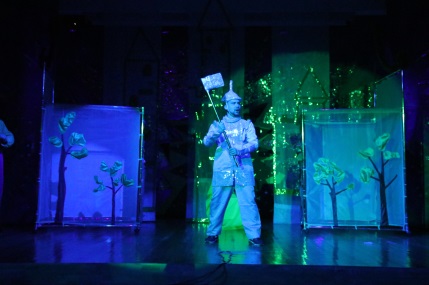 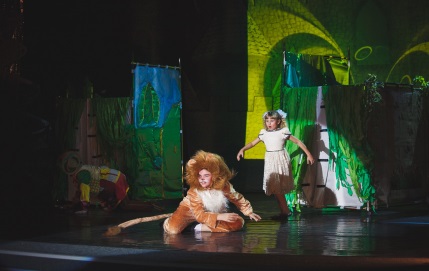 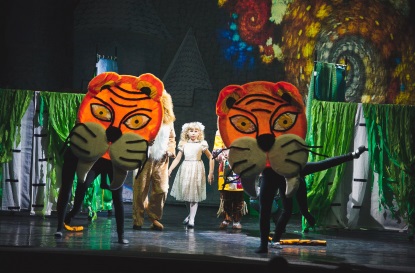   Спектакль наполнен музыкой, песнями, танцами, играми и шутками, встречей с необычными героями. В нем зрители на некоторое время почувствуют себя участниками этой истории и совершат увлекательное путешествие в  мир чудес.Перед спектаклем детей ожидает игровая программа.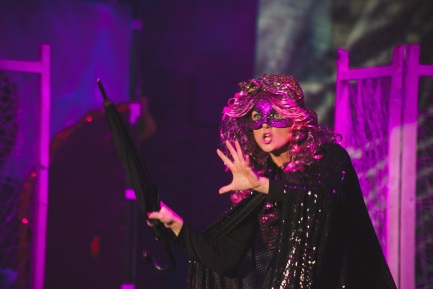 Разноцветные дорожкиПриведут нас всех туда, Где исполняются желания И  происходят чудеса!